TAREA 2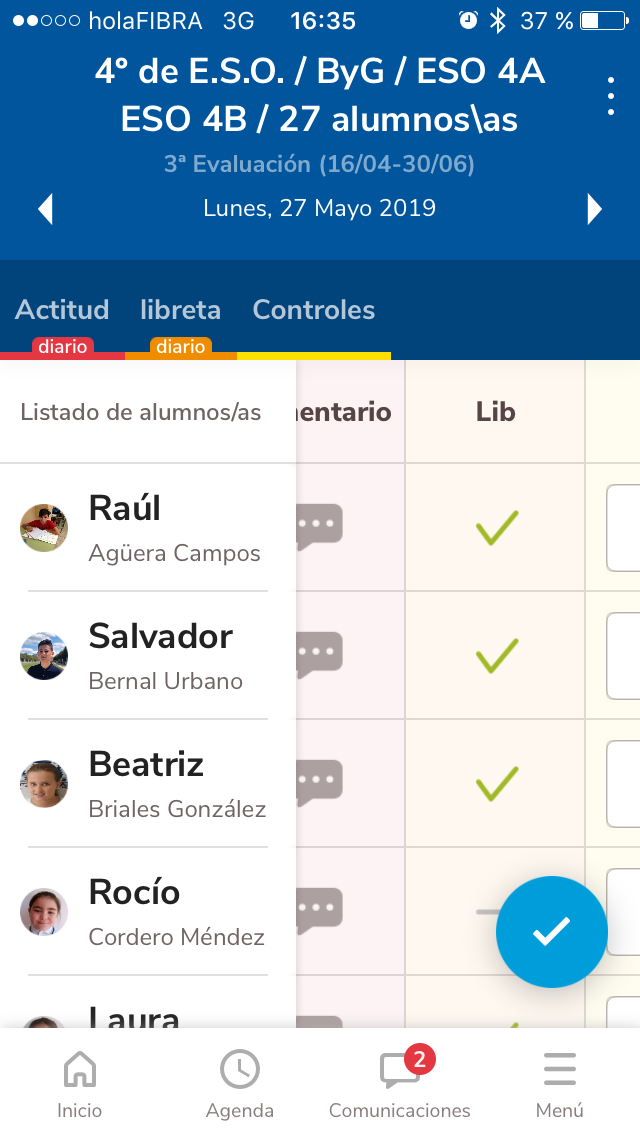 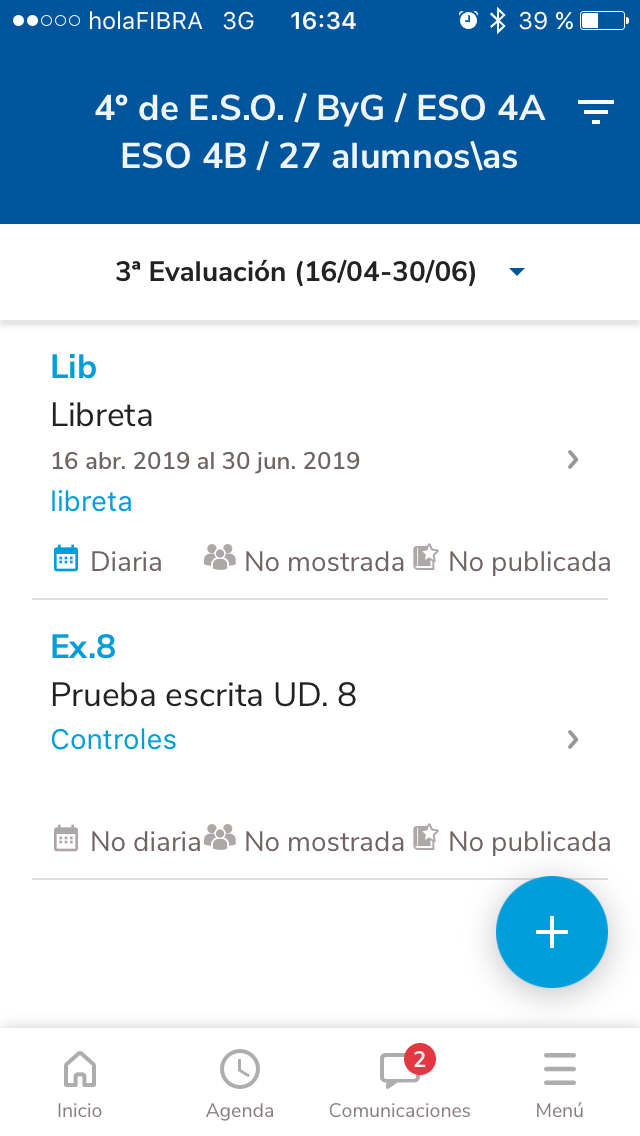 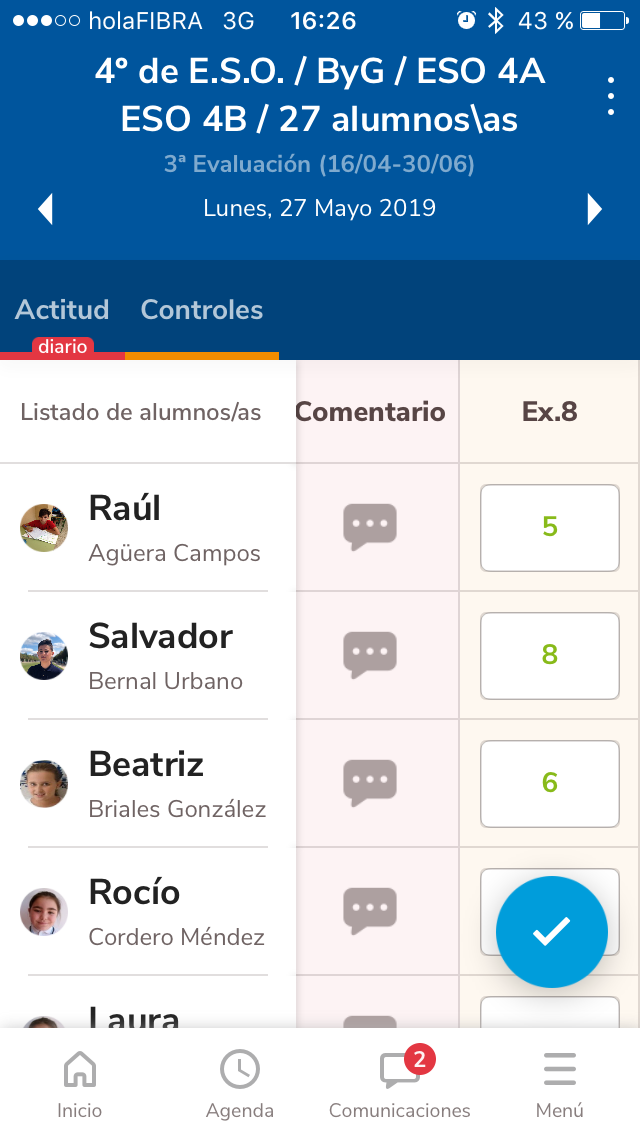 